Picture for ‘SUMITHA FROM INDIA NEEDS YOUR SUPPORT’(A Project from Balajothi Centre for the Disabled Trust)Due date of Report : 31 Oct 2020 / Report sent on : Oct 25, 2020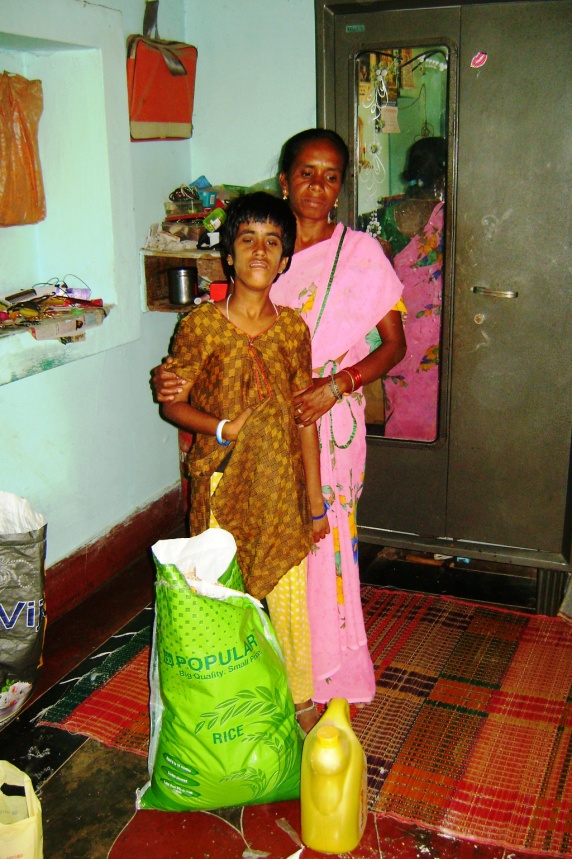 *****